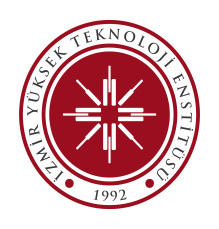 İZMİR INSTITUTE OF TECHNOLOGYFACULTY OF SCIENCESCHEDULE FOR COURSES IN FALL SEMESTER 2019-2020       DEPARTMENT: MOLECULAR BIOLOGY AND GENETICS       PROGRAM: GRADUATEMondayTuesdayWednesdayThursdayFriday08:4509:30MBG 570 Advanced Genetics (3+0)3Doç. Dr. Gülistan MEŞE ÖZÇİVİCİ G210MBG 501 Microbial Genetics (3+0)3Doç. Dr. Ferda SOYER DÖNMEZK106MBG 513 Seminar in Molecular Biology (0+2)NC Prof. Dr. Volkan SEYRANTEPEG10909:4510:30MBG 565 Advanced Virology (3+0)3Doç. Dr. Alper ARSLANOĞLUK207MBG 570 Advanced Genetics (3+0)3Doç. Dr. Gülistan MEŞE ÖZÇİVİCİG210MBG 501 Microbial Genetics (3+0)3Doç. Dr. Ferda SOYER DÖNMEZK106MBG 545 Molecular Biology of Cancer (3+0)3 Doç. Dr. Özden YALÇIN ÖZUYSALG210MBG 547 Plant Biotechnology (3+0)3Prof. Dr. Sami DOĞANLARK207MBG 513 Seminar in Molecular Biology (0+2)NC Prof. Dr. Volkan SEYRANTEPEG10910:4511:30MBG 565 Advanced Virology (3+0)3Doç. Dr. Alper ARSLANOĞLUK207MBG 570 Advanced Genetics (3+0)3Doç. Dr. Gülistan MEŞE ÖZÇİVİCİG210MBG 501 Microbial Genetics (3+0)3Doç. Dr. Ferda SOYER DÖNMEZK106MBG 545 Molecular Biology of Cancer (3+0)3 Doç. Dr. Özden YALÇIN ÖZUYSALG210MBG 547 Plant Biotechnology (3+0)3Prof. Dr. Sami DOĞANLARK20711:4512:30MBG 565 Advanced Virology (3+0)3Doç. Dr. Alper ARSLANOĞLUK207MBG 545 Molecular Biology of Cancer (3+0)3 Doç. Dr. Özden YALÇIN ÖZUYSALG210MBG 547 Plant Biotechnology (3+0)3Prof. Dr. Sami DOĞANLARK20713:3014:15MBG 518 Fluoresence Microscopy (3+0)3Prof. Dr. Devrim PESEN OKVURG210MBG 507 Advanced Cell Biology (3+0)3Doç. Dr. Ayten NALBANT ALDANMAZG210MBG 521 Neurobiology of Disease (3+0)3Dr. Öğr. Üyesi Çiğdem TOSUNG21014:3015:15MBG 518 Fluoresence Microscopy (3+0)3Prof. Dr. Devrim PESEN OKVURG210MBG 507 Advanced Cell Biology (3+0)3Doç. Dr. Ayten NALBANT ALDANMAZG210MBG 521 Neurobiology of Disease (3+0)3Dr. Öğr. Üyesi Çiğdem TOSUNG21015:3016:15MBG 518 Fluoresence Microscopy (3+0)3Prof. Dr. Devrim PESEN OKVURG210MBG 507 Advanced Cell Biology (3+0)3Doç. Dr. Ayten NALBANT ALDANMAZG210MBG 521 Neurobiology of Disease (3+0)3Dr. Öğr. Üyesi Çiğdem TOSUNG21016:3017:15